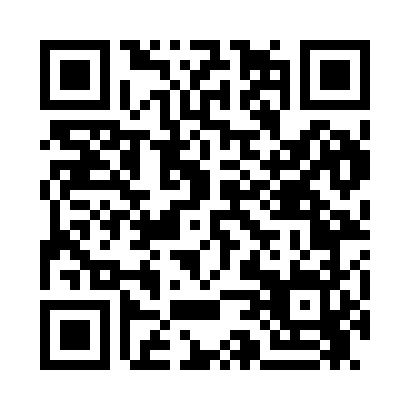 Prayer times for Acorn Ridge, Missouri, USAWed 1 May 2024 - Fri 31 May 2024High Latitude Method: Angle Based RulePrayer Calculation Method: Islamic Society of North AmericaAsar Calculation Method: ShafiPrayer times provided by https://www.salahtimes.comDateDayFajrSunriseDhuhrAsrMaghribIsha1Wed4:466:0512:574:447:509:092Thu4:456:0412:574:447:519:103Fri4:436:0312:574:447:519:114Sat4:426:0212:574:447:529:125Sun4:416:0112:574:457:539:146Mon4:396:0012:574:457:549:157Tue4:385:5912:574:457:559:168Wed4:375:5812:574:457:569:179Thu4:365:5712:574:457:579:1810Fri4:345:5612:574:457:579:1911Sat4:335:5512:574:467:589:2112Sun4:325:5412:574:467:599:2213Mon4:315:5412:574:468:009:2314Tue4:305:5312:574:468:019:2415Wed4:295:5212:574:468:029:2516Thu4:285:5112:574:468:039:2617Fri4:275:5012:574:478:039:2718Sat4:255:5012:574:478:049:2919Sun4:245:4912:574:478:059:3020Mon4:245:4812:574:478:069:3121Tue4:235:4812:574:478:079:3222Wed4:225:4712:574:488:079:3323Thu4:215:4612:574:488:089:3424Fri4:205:4612:574:488:099:3525Sat4:195:4512:574:488:109:3626Sun4:185:4512:574:488:109:3727Mon4:185:4412:584:498:119:3828Tue4:175:4412:584:498:129:3929Wed4:165:4312:584:498:129:4030Thu4:165:4312:584:498:139:4131Fri4:155:4312:584:498:149:42